DECLARATIONI hereby declare that all the details furnished are true to the best of my knowledge. Name: Rishana Place: DUBAI, UAE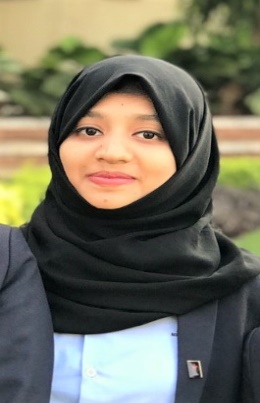 Rishana Rishana.380539@2freemail.comMobile: Whatsapp +971504753686 / +919979971283OBJECTIVETo secure a position which gives scope for learning and undertaking professional challenges, and utilization of the opportunity given for the betterment of the company. SKILLSWORKPERSONALLANGUAGESEnglish, Hindi, Kannada, Malayalam INTERNSHIPWorked as a Business Manager at Tonse Technologies Pvt. Ltd.  Manipal from May 2017- July 2017. Involved in preparation of business models and pricing strategies for the company’s products. Maintaining reports and dealing with prospective clients from India and GCC countries. E-mail marketing.EDUCATIONMaster of Business Administration                                                 (2016-2018)School of Management, Manipal Manipal Academy of Higher Education, Manipal Finance and MarketingPercentage: 7.5 Bachelor of Commerce                                                                (2013 – 2016)            Crossland College, Udupi, KarnatakaMangalore UniversityPercentage: 75.92Pre University                                                                                  (2010 – 2012)           G.M Pre University College, Brahmavar, Karnataka  Department of Pre university EducationPercentage: 86.3SSLC                                                                                                 (2009– 2010)Green Park Central School, Hiriadka, Karnataka  ICSE Board	Percentage: 74PROJECTSMajor thesis on Effect of Profitability and Activity on Stock Returns: An Evidence from Indian Companies Paper on Managing Diversity- A scoping reviewA Work Report on Client Relationship Management and Business Development of Technology ProductsMinor thesis on Impact of Website Quality Dimension on an online apparel website.ACCOMPLISHMENTS Participated in the Marketing fest, “FLAMES-2016” at College levelVolunteered for the Financial Conference “Fostering Innovation in Financial Inclusion” held at Manipal Academy of Higher Education (MAHE), 2017. Paper Presentation titled “Managing Diversity- A scoping Review” at Interdisciplinary Conference on Healthcare and Technical Research (ICHTR-2017) Attended as the Co Author of paper titled Managing Workplace Diversity- A scoping Review at International Symposium on Social Inclusion held at Manipal, 2017Volunteered for International Conference on “Fostering Innovation in Financial Inclusion” 2018.